АДМИНИСТРАЦИЯ МУНИЦИПАЛЬНОГО ОБРАЗОВАНИЯ           «КУЗОВАТОВСКИЙ РАЙОН»       МУНИЦИПАЛЬНОЕ УЧРЕЖДЕНИЕ      УПРАВЛЕНИЕ ОБРАЗОВАНИЯ
                   АДМИНИСТРАЦИИ МУНИЦИПАЛЬНОГО ОБРАЗОВАНИЯ
     «КУЗОВАТОВСКИЙ РАЙОН»     433760, Россия, Ульяновская обл.,    Кузоватовский район, р.п. Кузоватово,             ул. 50 лет Октября, д.5             тел. (884237) 2-34-58     E-mail: kuzov_roo@mail.ru    ОГРН  1027300870981  /  ОКПО  02118237   ИНН  7308001320  /  КПП  730801001              15.01.2021 г.  №  12ПЛАНмероприятий в рамках Месячника героико-патриотической и оборонно-массовой работы в образовательных организациях МО «Кузоватовский район», посвящённого Дню Защитника Отечествас 23 января по 23 февраля 2021 года№п/пНаименование мероприятияДатапроведенияМесто проведенияи количество участниковОтветственныйисполнительПримечание1234561.Торжественные линейки - открытие муниципального месячника героико – патриотической и оборонно-  массовой работы22.01.2021Образовательные организации1724 чел.Руководители ООочный формат2.Виртуальная экскурсия в Центральный музей Вооруженных Сил Российской Федерации http://www.cmaf.ru/ekspo/virtual/25 .01.2021МОУ СШ с. Чертановка- 61 чел.Заместитель директора по ВР очно-заочный формат3.Урок Мужества. Современная российская армия- гарант мира и безопасности Родины.25.01.2021МОУ СШп.ст. Налейка, 13 чел.Преподаватель ОБЖ, Классные руководителиочный формат4.Спортивная эстафета, посвященная Дню полного освобождения Ленинграда от фашистской блокады  25.01.2021МОУ СШ с.Томылово12чел.учитель физической культурыочный формат5.Конкурс рисунков, посвященный полному снятию блокады  Ленинграда 25.01 -27.01МОУ СШ с.Безводовка –4 чел.учитель ИЗОочный формат6.Час истории «Святой защитник Земли Русской - Александр Невский»26.01.2021МОУ СШ с.Еделево39 чел.Классные руководители 5-8 классов очный формат7.Соревнования по стрельбе, посвященные освобождению Ленинграда и снятия блокады от   фашистских войск.   26.01.2021МОУ СШ с.Кивать38 чел.Преподаватель- организатор ОБЖочный формат8.Викторина «Свеча памяти», посвящённая освобождению Ленинграда от немецко- фашистских захватчиков27.01.2021МОУ ОШ с. Смышляевка имени Героя Советского Союза Т.И. Калинина,31 чел.ЗДВР Сергеева Л.Н., классные руководителиочно- заочный формат9.«Непокорённые». Классные часы. День снятия блокады Ленинграда.27.01.2021МОУ ОШ с. Чириково имени Героя Советского Союза Б.А. Кротова21 чел.Заместитель директора по воспитательной работеочно-заочный формат10.Спортивно- игровая программа «Супермены, на старт!»28.01.2021МБОУ СШ №1 р.п.Кузоватово- 27 челУчителя физкультурыочный формат11.Районные соревнования по легкой атлетике посвященные празднованию 800 – летия со дня рождения А.Невского28.01.2021МБУ ДО ДЮСШ р.п.Кузоватово,150 чел.Директор МБУ ДО ДЮСШочный формат12.Патриотический урок«День освобождения советскими войсками города Ленинграда от блокады его немецко-фашистскими войсками»29.01.2021МОУ ОШ с.Коромысловка, 37 чел.Заместитель директора по ВР.очный формат13.Патриотический урок«День освобождения советскими войсками города Ленинграда от блокады его немецко-фашистскими войсками»29.01.2021МОУ ОШ с.Коромысловка, 37 чел.Зам. директора по ВР.Очный формат14.Конкурс презентаций «Святое дело – Родине служить»29.01.2021МБОУ СШ № 3 р.п.Кузоватово15 чел.Зам. директора по ВРзаочный формат15.Музейные и мультимедийные уроки  по темам: «Шагали по войне девчата.  Они воевали без присяги»ЯнварьМОУ СШ п. Приволье – 33 чел.Зам. директора по ВРочно-заочный формат16.«Юнармейское многоборье» посвящённое 78-  годовщине разгрома немецко-фашистских захватчиков под Сталинградом.01.02.2021МОУ СШ с.Кивать50 чел.Преподаватель- организатор ОБЖОчный формат17.Открытый урок, посвященный Дню Победы Великой Отечественной войне «Будем жить и помнить»02.02.2021МОУ СШ с.Еделево27чел.Классные руководители 1-4 классовочный формат18.«Наши рекорды героям посвящаем». Школьные соревнования по биатлону, посвященные А. Федотову, выпускнику школы, погибшему при исполнении воинского долга в Чечне02.02.2021МОУ ОШ с. Смышляевка имени Героя Советского Союза Т.И. Калинина,31 чел.Учитель физкультуры очный формат19.Офицер - профессия героическая «Есть такая профессия Родину защищать». Беседа со старшеклассниками по военнопрофессиональной ориентации.02.02.2021МОУ СШп.ст. Налейка, актовый зал20 чел.Преподаватель- организатор ОБЖочный формат20.Познавательный час «Никто не забыт, ничто не забыто» ко дню победы в Сталинградской битве.03.02.2021МОУ СШ № 2 с.Кузоватово – 45 чел.Учитель историиочный формат21.«Вперед, мальчишки!»Открытый турнир по стрельбе изПневматической винтовки.Юнармейское многоборье.03.02.2021МОУ СШп.ст. Налейка, спортивный зал20 чел.Преподаватель- организатор ОБЖ, классные руководителиочный формат22.«Гордись, Отчизна, Славными сынами». Встреча с ветеранами военной	службы,участниками боевых действий, выпускниками прошедшими службу»04.02.2021МОУ СШп.ст. Налейка,https://vk.com/public17329451225чел.Преподаватель- организатор ОБЖ, классные руководители, библиотекарь, зам. по ВРзаочный формат23.Конкурс сочинений «Мой папа служил в армии»04.02-15.02МОУ СШ с. Чертановка-35 чел.Заместитель директора по ВР кл. руководителиочно-заочный формат24.Военно – спортивная игра «Юнармейское многоборье»05.02.2021МОУ СШ с.Безводовка – 9 чел.организатор-преподаватель  ОБЖочный формат25.Урок исторической памяти «Учёные и изобретатели Ульяновска – фронту!»05.02.2021Образовательные организации1724 чел.Руководители ООочный формат26.Проведение акции «Напиши письмо солдату»08.02-12.02МОУ СШ с. Чертановка 35 чел.Заместитель директора по ВР кл. руководителиочно-заочный формат27.Школьный конкурс стихотворений о войне «Строки, опаленные войной»08.02.2021МБОУ СШ №1р.п.Кузоватово  30 чел.Классные руководители, педагоги-организаторыочно-заочный формат28.Конкурс рисунков, плакатов «Есть такая профессия Родину защищать…», посвященный Дню защитника Отечества09.02.2021  МОУ СШ с.Стоговка45 чел.Ст. вожатая, учителя ИЗОочный формат29.День стрелка10.02.2021МОУ СШ № 2 с.Кузоватово  25 чел.Учитель физкультуры, учитель ОБЖочный формат30.Школьный турнир по шахматам10.02.2021МОУ СШ с. Чертановка- 35 чел.Заместитель директора по ВР Педагог доп.образованияочный формат31.Интеллектуальная игра «О подвигах, о доблести, о славе»11.02.2021МОУ ОШ с. Смышляевка имени Героя Советского Союза Т.И. Калинина31 чел.ЗДВР Сергеева Л.Н.очно- заочный формат32.Школьная линейка «Памяти юных героев-антифашистов»08.02.2021МОУ ОШ с. Чириково имени Героя Советского Союза Б.А. КротоваСтаршая вожатаяочно-заочный формат33.Фестиваль чтецов«Шли на бой ребята, ровесники твои»12.02.2021МОУ СШ п. Приволье имени Героя Советского Союза Г.Ф.Васянина12 чел.Старшая вожатаяочный формат34.Школьный  конкурс патриотической песни « О Родине, о доблести, о славе…»12.02.2021МБОУ СШ № 3 р.п.Кузоватово10 чел.Заместитель директора по ВРочный формат35.Спортивная игра «Лыжный биатлон» посвященная воинам-интернационалистам15.02-16.02.21МОУ СШ с.Стоговка20 чел.Учитель физической культуры, классные руководители7-11 клочный формат36.«Вспомним поименно…» Митинг – реквием памяти воинов-интернационалистов15 .02.2021МОУ СШ с.Безводовка 41 чел.Гнутова И.В., зам. по ВРочный формат37.Тематический вечер «Это гордое звание – мужчина»16.02.2021МОУ СШ с. Суденец57челКлассные руководителиочно-заочный формат38.Соревнования по стрельбеВ течение месячникаМБОУ СШ №1р.п.Кузоватово  360 чел.Преподаватель ОБЖочный формат39.«Диалог поколений» (встречи с военнослужащими, проходившими срочную военную службу и службу по контракту)17.02.2021МОУ СШ с. Чертановка31 чел.Заместитель директора по ВР кл. руководителиочно-заочный формат40.Праздничный концерт ко Дню защитника Отечества (видео ролик)17.02.2021МОУ СШ с.Еделево81чел.Заместитель директора по ВРСтаршая вожатая классные руководители 1-11 классов.заочно41.Военно-патриотический концерт «Зелёные береты».	18.02.2021МОУ СШ с.Стоговка66 чел.ЗДВР, классные руководители, учитель музыкиочно-заочный формат42.Лыжные соревнования «Сильные, ловкие, быстрые»18.02.2021МОУ СШ с.СтуденецСтадион школыДавыдов А.И.очный формат43.День здоровья «Здоровая нация в твоих руках»18.02.2021МБОУ СШ №1 р.п.Кузоватово 76 чел.Учителя физкультурыочно44.Соревнования «А ну- ка, мальчики»18.02.2021МОУ ОШ с.Коромысловка37 чел.Зам.директора по ВРочно45.Круглый  стол на тему «А. Невский и его значение для России»19.02.2021МОУ ОШ с. Чириково имени Героя Советского Союза Б.А. Кротова13 чел.Учитель историиочно-заочный формат46.Смотр строя и песни 19.02.2021МБОУ СШ №1 р.п.Кузоватово  630 челЗам.директора по ВРочный формат47.Конкурс рисунков «Есть такая профессия – Родину защищать»23.01.2021-23.02.2021МОУ ОШ с.Коромысловка 37 чел.Зам.директора по ВРочный формат48.Многоборье, посвященное Дню Защитника Отечества19.02.2021МОУ СШ № 2 с.Кузоватово  14 чел.Учитель физкультуры, учитель ОБЖочный 49.Смотр строя и песни - второй этап школьной игры «Зарница»20.02.2021МОУ СШ с.Еделево81чел.Преподаватель-организатор ОБЖ,  классные руководителиочно50.Утренник в дошкольных группах «День защитника Отечества»20.02.2021Группы «Капелька» «Росинка»дошкольники МОУ СШ с.ЕделевоВоспитатели дошкольной группыочно51.Конкурс рисунков «Есть такая профессия – Родину защищать»23.01.2021-23.02.2021МОУ ОШ с.Коромысловка, 37 чел.Зам.директора по ВРочный формат52.Литературные чтения  «Война в литературных произведениях» 15-22.02МОУ СШ с. Чертановка61 чел.Заместитель директора по ВР кл. руководителиочно-заочный формат53.Встреча председателя районного Совета ветеранов с заместителями директора по ВР19.02.2021МБУ ДО ДЮЦ р.п.Кузоватово25 чел.Директор МБУ ДО ДЮЦочный формат54.Патриотический марафон «Дорогами героев»В течение месяцаМОУ ОШ с. Смышляевка имени Героя Советского Союза Т.И. Калинина,31 чел.ЗДВР Сергеева Л.Н.очно- заочный формат55.Весёлые старты «Вперед, мальчишки!»22.02.2021МБОУ СШ № 3 р.п.Кузоватово60 чел.Заместитель директора по ВРУчитель физ.культурыочный формат56.Конкурс рисунков «Мы войну узнали не по книжкам». Иллюстрации к произведениям о войнеВ течение месяцаМОУ СШ с.Студенец38 чел.Учителя ИЗОочно-заочный формат57.Выставка «Патриотический вернисаж» (простые модели военной техники, рисунки, поделки…)08.02-12.02.21МОУ ОШ с. Смышляевка имени Героя Советского Союза Т.И. Калинина,31 чел.ЗДВР Сергеева Л.Н.Учитель ИЗО Страхова .ГА.очно-заочный формат58.Муниципальный конкурс военно-патриотической песни «Отечеству посвящается…»12.02.2021МБУ ДО ДЮЦ р.п.Кузоватово250 чел.Директор МБУ ДО ДЮЦочно-заочный59.«Шагнувший в бессмертие» - 77 летию подвига С.П. Кондрашкина15.02.2021г. МОУ СШ с.КиватьЛютина В.Ф.60.Военно- полевой театр «Артисты- фронту»17.02.2021МОУ ОШ с. Смышляевка имени Героя Советского Союза Т.И. Калинина,31 чел.ЗДВР Сергеева Л.Н.Классные руководителиочно- заочный формат61.Флешмоб «Звезда Победы»23.02.2021МОУ ОШ с. Смышляевка имени Героя Советского Союза Т.И. Калинина,31 чел.Старшая вожатая Лёксина Е.А.очный формат62.Пост №1.  Возложение венков павшим воинам Инзенской дивизии и памятнику Еделевцам-участникам Великой Отечественной войны23.02.2021Территория центра села Еделево «Юнармейцы» 11 чел.Преподаватель-организатор ОБЖ Князькин В.В.очно63.Акция «Дети войны», поздравление граждан категории «дети войны».01.02. – 26.02.2021Образовательные организации350  чел.руководители образовательных организацийочный формат64.Акция «Обелиск», уборка от снега территорий вокруг памятников и обелисков.01.02. – 26.02.2021Образовательные организации500  чел.руководители образовательных организаций, руководители патриотических отрядовочный формат65.Муниципальная акция «Подарок Защитнику Отечества».01.02. – 26.02.2021Образовательные организации200 чел.Директор МБУ ДО ДЮЦзаочный формат66.Вахта памяти «Пост  №1» в дни воинской славы России.По графикуОбразовательные организации300 чел.руководители патриотических клубовочный67.Акция «Ветеран», поздравление школьниками участников боевых действий.01.01. – 26.02.2021Образовательные организации500 чел.руководители образовательных организацийочно-заочный68.«Готовимся к защите Отечества».Смотр строя и песни,  «Марш Победы»21.02.2021МОУ СШп.ст. Налейка, спортивный зал73 чел.Зам.по	ВР,преподаватель- организатор ОБЖ, классные руководителиочный формат69.Военно –  спортивная игра «Юнармейское многоборье»22.02.2021МОУ СШ с.Томылово8чел.Учитель физической культурыочный формат70.Конкурс презентаций «Есть такая профессия – Родину  защищать»До 23.02.МОУ СШ п. Приволье 11 чел.Зам. директора по ВРочно-заочный71.Онлайн поздравления с Днем Российской Армии от дошкольной старшей группы –Родничок,«Быть солдатом я хочу».февраль 2021г.МОУ СШ с.Кивать18 чел.Буртасова В.И.онлайн формат72.Смотр строя и песни «Марш Победы»февраль 2021МБОУ СШ № 3 р.п.Кузоватово214 чел.Учитель физической культурыОчный формат73.Уроки Мужества, классные часы,  музейные уроки, посвящённые памятным датам России, Дням воинской славы РоссииВ течение месячникаВсе образовательные организации1724 челРуководители образовательных организацийОчно-заочный74.«Непобедимая и легендарная». Фотовыставка самых ярких моментов мероприятий месячника оборонно-массовой работы, посвященного Дню Защитника Отечества23.01-23.02.2021Все образовательные организации1724 чел.Руководители образовательных организаций,Заместители директора по воспитательной работе,классныеруководителиОчно-заочный75.Торжественные линейки, посвященные закрытиюмесячника  героико – патриотической  и оборонно - массовой работы 24.02.2021Все образовательные организации1724 чел.Классные руководители, преподаватель- организаторы ОБЖ, старшие вожатыеочныйНачальник МУ«Управление образования»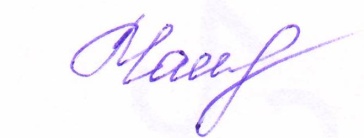 Е. П. Чамкаева